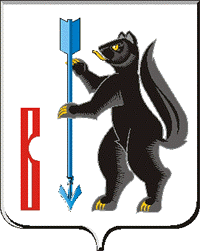 АДМИНИСТРАЦИЯГОРОДСКОГО ОКРУГА ВЕРХОТУРСКИЙП О С Т А Н О В Л Е Н И ЕОт 02.10.2013 г. № 858г. ВерхотурьеО внесении изменений в Перечень мероприятий, направленных на  предотвращение и ликвидацию чрезвычайных ситуаций природного и техногенного характера на территории городского округа Верхотурский  в 2013 году, утвержденный постановлением Администрации городского округа Верхотурский от 02.09.2013 года № 764 «Об утверждении перечня мероприятий, направленных на предотвращение и ликвидацию чрезвычайных ситуаций природного и техногенного характера на территории городского округа Верхотурский в 2013 году»В соответствии с требованиями Федеральных законов: от 06 октября 2003 года № 131-ФЗ «Об общих принципах организации местного самоуправления в Российской Федерации», от 21 декабря 1994 года № 68-ФЗ «О защите населения и территорий от чрезвычайных ситуаций природного и техногенного характера», в целях реализации мер по предотвращению и ликвидации чрезвычайных ситуаций природного и техногенного характера на территории городского округа Верхотурский, руководствуясь статьей 26 Устава городского округа Верхотурский,ПОСТАНОВЛЯЮ:1.Внести изменения в перечень мероприятий, направленных на предотвращение и ликвидацию чрезвычайных ситуаций природного и техногенного характера на территории городского округа Верхотурский в 2013 году, и изложить в новой редакции (прилагается).	2.Опубликовать настоящее постановление в газете «Верхотурская неделя» и разместить на официальном сайте городского округа Верхотурский. 3.Контроль исполнения настоящего постановления оставляю за собой.И.о. главы Администрациигородского округа Верхотурский		            	             В.Ф. ФахрисламовУтвержден постановлением Администрациигородского округа Верхотурский от  02.10.2013 г. № 858О внесении изменений в Перечень мероприятий,направленных на предотвращение и ликвидациючрезвычайных ситуаций природного и техногенного характерана территории городского округа Верхотурский в 2013 году,утвержденный постановлением Администрациигородского округа Верхотурский от 02.09.2013 года № 764«Об утверждении перечня мероприятий,направленных на предотвращение и ликвидациючрезвычайных ситуаций природного и техногенного характерана территории городского округа Верхотурский в 2013 году»ПЕРЕЧЕНЬмероприятий, направленных на предотвращение и ликвидациючрезвычайных ситуаций природного и техногенного характерана территории городского округа Верхотурский в 2013 году№п/пМероприятияПотребностьоснащенияКол-воСтоимостьед.(руб.)Всегостоимость(руб.)1234561.Оплата услуг эксплуатационно-технического обслуживания средств оповещения и связидоговор с Уралсвязьинформна год 79000,0079000,002.Демонтаж и монтаж моста в период паводка на р. Тура (с. Усть-Салда)111528,913.Перевозка населения д. Бочкарева через реку Тура на период весеннего паводка45962,004.Приобретение ГСМ для перевозки населения д. Бочкарева через реку Тура на период весеннего паводка26570,005.Противопаводковые мероприятия: чернение льда и майны на реке Тура перед мостомс. Меркушино95000,006.Ремонт водопроводап. Северный62000,007.Приобретение материалов для устранения аварийной ситуации снабжения водой заречной части г. ВерхотурьеИП Злобин А.В.49140,008.Оборудование для мобильных постовСпасательный жилет взрослый61200,007200,008.Оборудование для мобильных постовСпасательный жилет детский61005,006030,008.Оборудование для мобильных постовКонец Александрова2690,001380,008.Оборудование для мобильных постовКруги спасательные52175,0010875,008.25485,009.Выплата задолженности по услуге эксплуатационно-технического обслуживания средств оповещения и связиУралсвязьинформ4977,4210.Учения по гражданской обороне (проведение комплексного учения, конкурса по ОБЖ, эвакоприемной комиссии и т.д.)Транспортные услуги6000,0010.Учения по гражданской обороне (проведение комплексного учения, конкурса по ОБЖ, эвакоприемной комиссии и т.д.)Продукты питания6505,6710.Учения по гражданской обороне (проведение комплексного учения, конкурса по ОБЖ, эвакоприемной комиссии и т.д.)Пособия, литература, премирование участников (подарки)2000,0011.Транспортные услугиООО «Стройтранс»18000,0012.Материалы для ремонта кровли пожарного депоКрасногорское ТУ17000,0013.Оказание услуг по восстановлению водоснабжения заречной части города Верхотурье51157,00Итого:                                                                                                                                 600000,00Итого:                                                                                                                                 600000,00Итого:                                                                                                                                 600000,00Итого:                                                                                                                                 600000,00Итого:                                                                                                                                 600000,00Итого:                                                                                                                                 600000,00